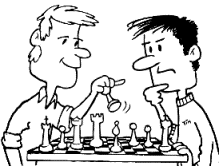 NsN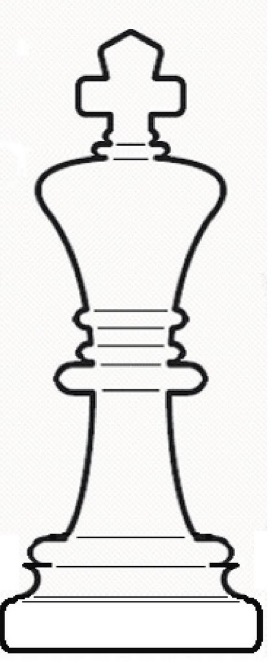 KmKsNNmKmKNNKKsNsNmKmKNNKKsNsNmKK